ZGŁOŚ POMYSŁ NA REWITALIZACJĘ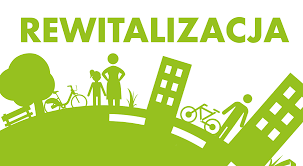 (propozycja uwzględnienia w Lokalnym Program Rewitalizacji dla Gminy Kobiele Wielkie)Szanowni Państwo, Gmina Kobiele Wielkie przystąpiła do opracowania Lokalnego Programu Rewitalizacji. Jednym z podstawowych elementów Programu będzie określenie potrzeb rewitalizacyjnych poprzez konkretne przedsięwzięcia. Propozycje projektów powinny:przyczyniać się do rozwiązania problemów obszaru zdegradowanego,być realizowane na obszarze wskazanym do rewitalizacji (poza obszarem mogą być realizowane projekty, jeżeli wynika to z ich specyfiki, np. inicjatywy społeczne skierowane na aktywizację zawodową mieszkańców obszaru rewitalizacji). Analiza danych przeprowadzona zgodnie z Wytycznymi Ministerstwa Rozwoju w zakresie rewitalizacji w programach operacyjnych na lata 2014-2020 (MR/H 2014-2020/20(2)08/2016) pozwoliła wskazać do rewitalizacji następujące miejscowości: Kobiele Wielkie, Kobiele Małe, Biestrzyków Wielki, Brzezinki.Zapraszamy Państwa do zgłaszania swoich propozycji projektowych w postaci fiszki projektowejWypełnioną poniżej tabelę proszę najpóźniej do 4 sierpnia 2017 r. dostarczyć w następujący sposób:osobiście do siedziby Urzędu Gminy w Kobielach Wielkich,drogą elektroniczną na adres ugkobiele@poczta.onet.pl oraz rewitalizacjagminy@gmail.com z dopiskiem „LPR Kobiele Wielkie”,pocztą na adres Urząd Gminy w Kobielach Wiejskich, ul. Reymonta 79, 97-524 Kobiele Wielkie z dopiskiem „LPR Kobiele Wielkie”.Zgodnie z  art. 23 ust. 1 pkt 1 ustawy o ochronie danych osobowych (tekst jednolity Dz. U. 2016 r. poz.922) wyrażam zgodę na przetwarzanie moich danych osobowych w ramach opracowania Programu Rewitalizacji Gminy Kobiele Wielkie.Zgodnie z art. 24 ust. 1 ustawy z dnia 29 sierpnia 1997 roku o ochronie danych osobowych (tekst jednolity Dz. U. 2016 r. poz.922) informujemy, że:administratorem Pani/Pana danych osobowych w Urzędzie Gminy Kobiele Wielkie jest Wójt Gminy Kobiele Wielki z siedzibą w Kobielach Wielkich, ul. Reymonta 79,posiada Pani/Pan prawo dostępu do treści swoich danych oraz ich poprawiania,podanie danych osobowych jest dobrowolne………………………………………Podpis osoby uprawnionejInstrukcja wypełniania (dotyczy wybranych punktów wniosku)1.Nazwa projektu2.Podmiot zgłaszający i realizujący projekt3.Czy projekt realizowany będzie w partnerstwie?Jeśli tak proszę wskazać dane partnerów (nazwa, adres)Czy projekt realizowany będzie w partnerstwie?Jeśli tak proszę wskazać dane partnerów (nazwa, adres)Czy projekt realizowany będzie w partnerstwie?Jeśli tak proszę wskazać dane partnerów (nazwa, adres)Czy projekt realizowany będzie w partnerstwie?Jeśli tak proszę wskazać dane partnerów (nazwa, adres)4.Lokalizacja projektu/adres5.Osoba do kontaktów: Imię i nazwisko:
Tel/fax:E-mail:6.Przewidywany okres realizacji projektu:MM.RR – MM.RRMM.RR – MM.RRMM.RR – MM.RR7.Cel projektu:Cel projektu:Cel projektu:Cel projektu:8.Zakres działań:Zakres działań:Zakres działań:Zakres działań:9.Do kogo skierowane jest przedsięwzięcie?Do kogo skierowane jest przedsięwzięcie?Do kogo skierowane jest przedsięwzięcie?Do kogo skierowane jest przedsięwzięcie?10.Wskaźniki produktu:Proszę podać nazwę oraz wartość docelową wraz z jednostką miaryWskaźniki produktu:Proszę podać nazwę oraz wartość docelową wraz z jednostką miaryWskaźniki produktu:Proszę podać nazwę oraz wartość docelową wraz z jednostką miaryWskaźniki produktu:Proszę podać nazwę oraz wartość docelową wraz z jednostką miary11.Wskaźniki rezultatuProszę podać nazwę oraz wartość docelową wraz z jednostką miaryWskaźniki rezultatuProszę podać nazwę oraz wartość docelową wraz z jednostką miaryWskaźniki rezultatuProszę podać nazwę oraz wartość docelową wraz z jednostką miaryWskaźniki rezultatuProszę podać nazwę oraz wartość docelową wraz z jednostką miary12.Sposób monitorowania i mierzenia wskaźnikówSposób monitorowania i mierzenia wskaźnikówSposób monitorowania i mierzenia wskaźnikówSposób monitorowania i mierzenia wskaźników13.Szacunkowa wartość wraz uwzględnieniem możliwych źródeł finansowaniaWartość całkowita:Wielkość dofinansowania z funduszy UEWkład własny:Z jakich źródeł planowane jest pozyskanie środków finansowych: Proszę wymienićSzacunkowa wartość wraz uwzględnieniem możliwych źródeł finansowaniaWartość całkowita:Wielkość dofinansowania z funduszy UEWkład własny:Z jakich źródeł planowane jest pozyskanie środków finansowych: Proszę wymienićSzacunkowa wartość wraz uwzględnieniem możliwych źródeł finansowaniaWartość całkowita:Wielkość dofinansowania z funduszy UEWkład własny:Z jakich źródeł planowane jest pozyskanie środków finansowych: Proszę wymienićSzacunkowa wartość wraz uwzględnieniem możliwych źródeł finansowaniaWartość całkowita:Wielkość dofinansowania z funduszy UEWkład własny:Z jakich źródeł planowane jest pozyskanie środków finansowych: Proszę wymienić14.Uzasadnienie realizacjiUzasadnienie realizacjiUzasadnienie realizacjiUzasadnienie realizacji15. Gotowość do realizacjiGotowość do realizacjiGotowość do realizacjiGotowość do realizacjiPunktOpis8.Proszę wskazać niezbędne działania, opisać na czym polega projekt; czy projekt uwzględnia uczestnictwo społeczności lokalnej. Jeśli tak to w jaki sposób.9.Proszę wskazać, do kogo skierowany jest projekt. Jak projekt wpłynie na mieszkańców, otoczenie itp.10.Określić jednostkę miary oraz wartość wskaźnika produktu jakie osiąga projekt.  Wskaźnik produktu - wskaźnik obrazujący bezpośredni, materialny efekt realizacji przedsięwzięcia, mierzony konkretnymi wielkościami, np. długość zbudowanej drogi w km; powierzchnia  zmodernizowanych pomieszczeń w m2; powierzchnia zagospodarowanych terenów zielonych w m2, itp.)Wykaz możliwych do wskazania wskaźników został załączony do niniejszej instrukcji.W przypadku braku adekwatnego wskaźnika proszę podać własny.11.Proszę określić  jednostkę miary oraz wartość wskaźnika rezultatu jakie osiąga projekt.  Wskaźniki rezultatu -  wskaźnik odpowiadający bezpośrednim efektom następującym po realizacji projektu. Są logicznie powiązane ze wskaźnikami produktu. Dostarczają informacji o zmianach jakie nastąpiły po zakończeniu realizacji projektu, np liczba osób korzystającą z oferty szkoleniowej, liczba nowo utworzonych podmiotów gospodarczych, liczba nowo powstałych miejsc pracy, itp.Wykaz możliwych do wskazania wskaźników został załączony do niniejszej instrukcji.W przypadku braku adekwatnego wskaźnika proszę podać własny.12.W jaki sposób realizator projektu będzie prowadził nadzór nad stopniem osiągnięcia zakładanych wskaźników.16.Proszę wskazać czy projekt jest gotowy do realizacji, np. posiada dokumentację (projekt, analiza, dokumentacja techniczna, kosztorysy, podpisany umowy partnerskie, listy intencyjne, itp.)Jeśli projekt dotyczy nieruchomości, czy wnioskodawca posiada prawo do dysponowania nieruchomością?